Supplementary Table S1. Details of patients enrolled in the study.Supplementary Table S2. Details of patients enrolled in RNA-seq.Supplementary Table S3. Primer sequences used for RT-PCR.Supplementary Table S4. Antibodies used for western blot analysis.Supplementary Figures and Figure LegendsSupplementary Figure S1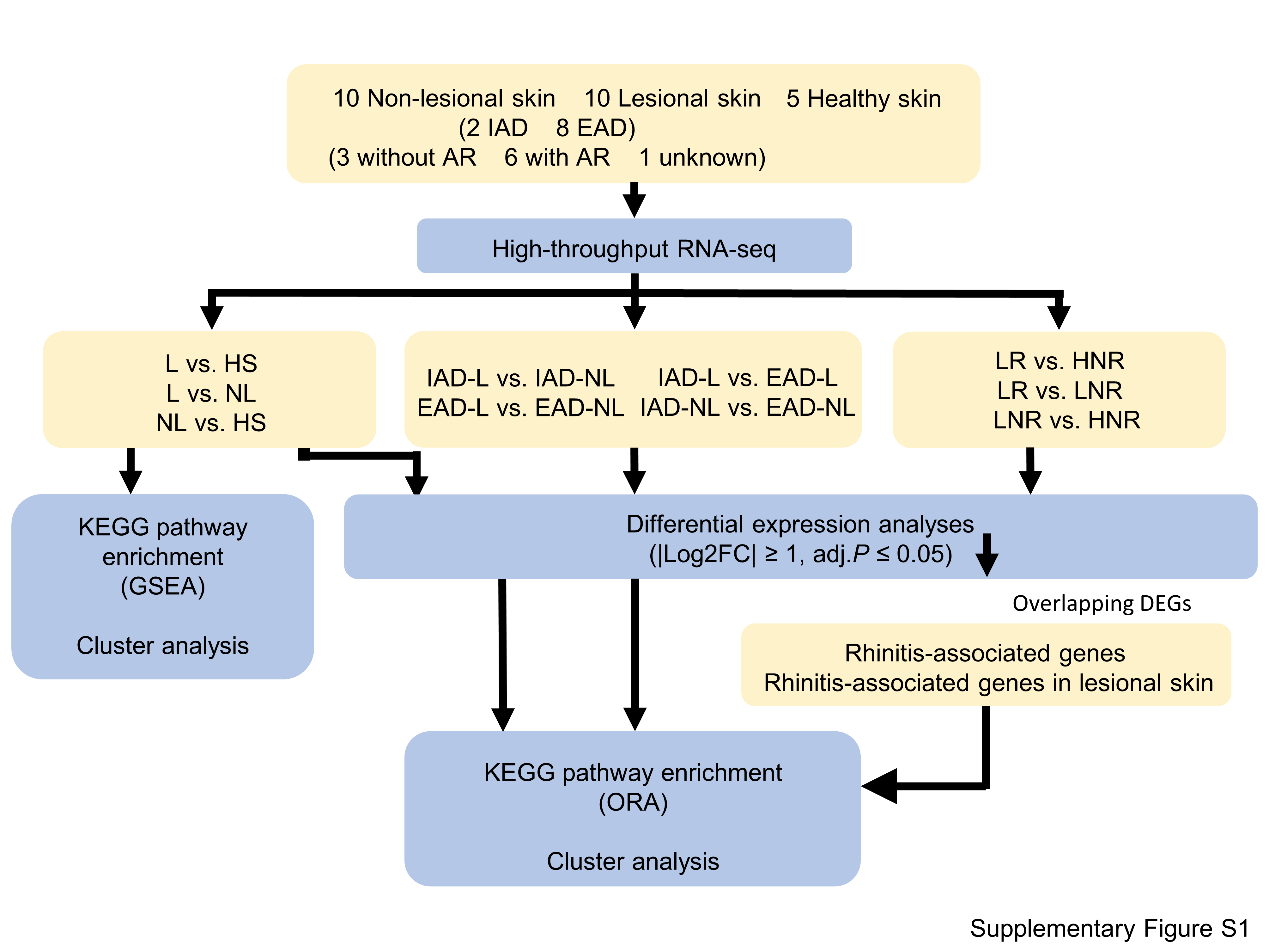 Supplementary Figure S1. Work Flowchart of RNA-seq analysis.IAD: intrinsic AD, EAD: extrinsic AD, AR: allergic rhinitis, L: lesional skin, NL:non-lesional skin, H:normal skin from healthy volunteers, LR: lesional skin samples from AD patients with rhinitis, LNR: lesional skin samples from AD patients without rhinitis, HNR: healthy volunteer without rhinitis, GSEA: gene set enrichment analysis, DEGs: differentially expressed genes.Supplementary Figure S2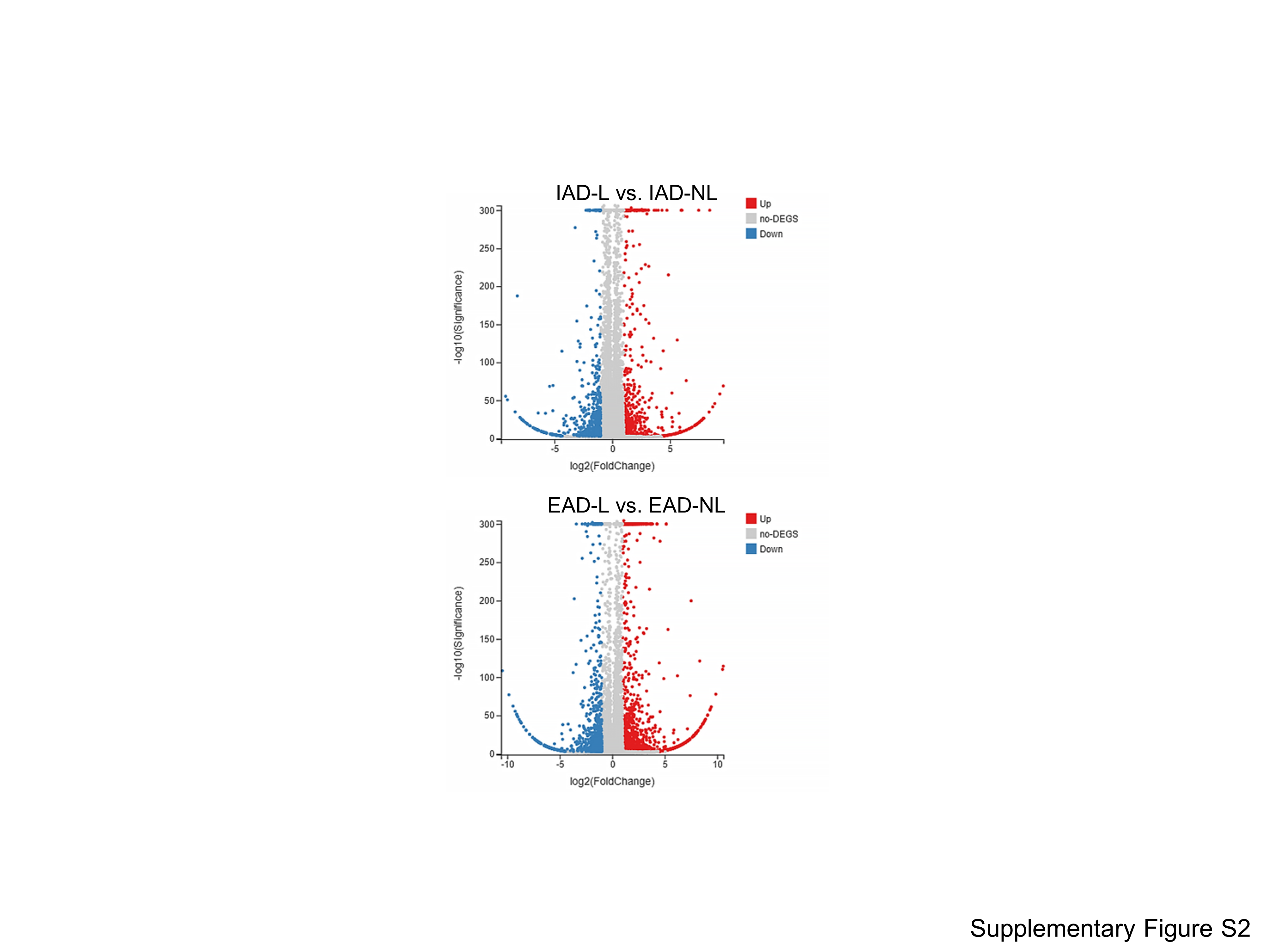 Supplementary Figure S2. DEGs identification in Chinese intrinsic AD and extrinsic AD.Volcano plot of DEGs between IAD-L (n = 2) and IAD-NL group (n = 2) and between EAD-L (n = 8) and EAD-NL group (n = 8).Supplementary Figure S3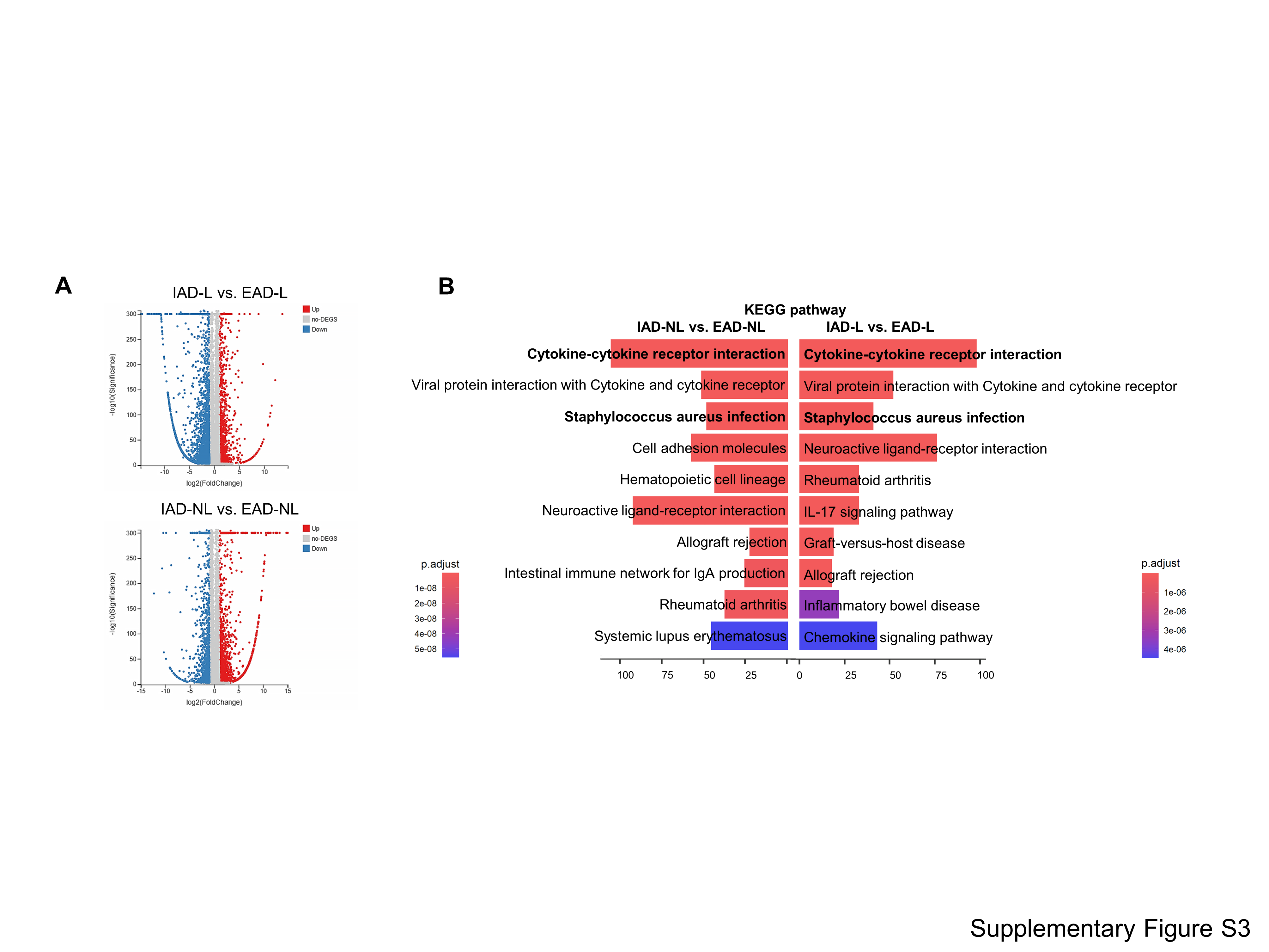 Supplementary Figure S3. DEGs identification and function enrichment analyses of IAD-L vs. EAD-L and IAD-NL vs. EAD-NL.(A) Volcano plot of DEGs between IAD-L (n = 2) and EAD-L (n = 8), and between IAD-NL (n = 2) and EAD-NL (n = 8). (B) Top 10 enriched KEGG pathways. (P <0.05)Supplementary Figure S4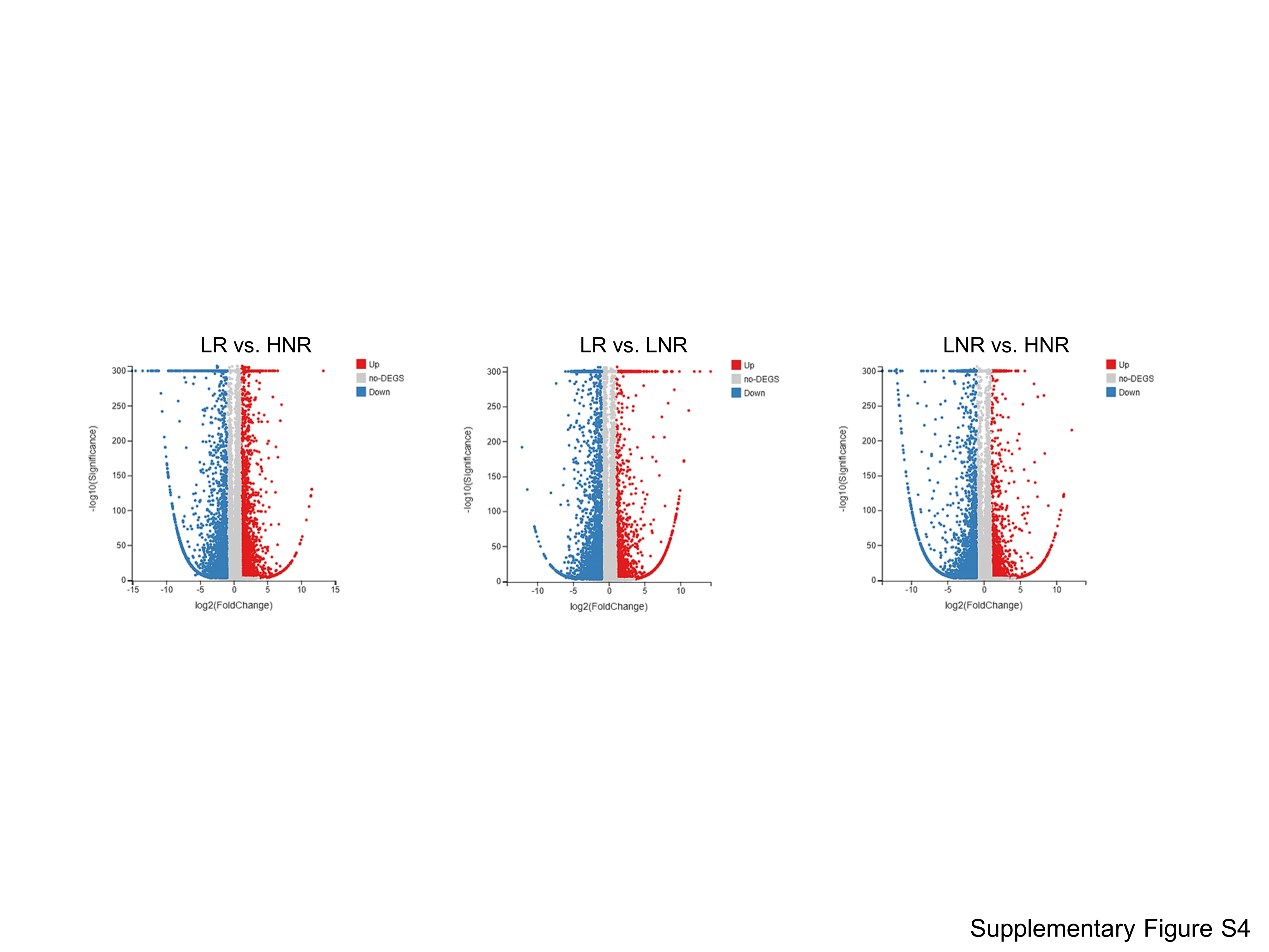 Supplementary Figure S4. DEGs identification among sample subgroups related to rhinitis.Volcano plot of DEGs between LR (n = 6) and HNR (n = 2), between LR (n = 6) and LNR (n = 3), and between LNR (n = 3) and HNR (n = 2).HSIADEADTotal (n)81018Male4510Female458Region (Guangzhou/Shanghai)4/45/510/8Age (mean  SD)21.00  5.2320.17  4.4120.30  6.57With rhinitis338SCORAD/42.33  13.0039.40  15.17IDGenderAgeRegionSCORAD scoreRhinitisTypeP1Female25Guangzhou56withIntrinsic ADP2Female23Guangzhou57.9withoutExtrinsic ADP3Male22Guangzhou39withExtrinsic ADP4Male18Guangzhou46withExtrinsic ADP5Male29Shanghai42withoutIntrinsic ADP6Male17Guangzhou51withoutExtrinsic ADP7Male20Shanghai35withExtrinsic ADP8Female9Shanghai58withExtrinsic ADP9Male22Shanghai46withExtrinsic ADP10Male20Shanghai35unknownExtrinsic ADH1Female28Guangzhou/withHealthH2Female24Guangzhou/withHealthH3Male23Guangzhou/withoutHealthH4Female21Shanghai/withoutHealthH5Male10Shanghai/withHealthPrimer nameSequence (5'-3')PPARG FWACCAAAGTGCAATCAAAGTGGAPPARG RVATGAGGGAGTTGGAAGGCTCTIL17A FWAGATTACTACAACCGATCCACCTIL17A RVGGGGACAGAGTTCATGTGGTAIL2 FWTCCTGTCTTGCATTGCACTAAGIL2 RVCATCCTGGTGAGTTTGGGATTCCXCL10 FWGTGGCATTCAAGGAGTACCTCCXCL10 RVTGATGGCCTTCGATTCTGGATTIL13 FWCCTCATGGCGCTTTTGTTGACIL13 RVTCTGGTTCTGGGTGATGTTGAIL22 FWGCTTGACAAGTCCAACTTCCAIL22 RVGCTCACTCATACTGACTCCGTIL9 FWCTCTGTTTGGGCATTCCCTCTIL9 RVGGGTATCTTGTTTGCATGGTGGIL4R FWCGTGGTCAGTGCGGATAACTAIL4R RVTGGTGTGAACTGTCAGGTTTCAQP5 FWGCCACCTTGTCGGAATCTACTAQP5 RVGGCTCATACGTGCCTTTGATGCFTR FWAAAAGGCCAGCGTTGTCTCCCFTR RVAAACATCGCCGAAGGGCATTAGAPDH FWCATGTACGTTGCTATCCAGGCGAPDH RVCTCCTTAATGTCACGCACGATAntibodiesProduct codeAnti-NLRP3ab260017Anti-ICAM1ab53013Anti-AQP5ab92320Anti-CFTRab181782Anti-PPAR-deltaab178866Anti-β-tubulinsc-166729Anti-GAPDHsc-47724